Рекомендации для родителей! 03.08. – 07.08.2020Тема недели: «Я и ты – друзья!»Дайте ребятам представления о дружеских взаимоотношениях, о доброжелательном отношении друг к другу, объяснить в чем ценность настоящей дружбы.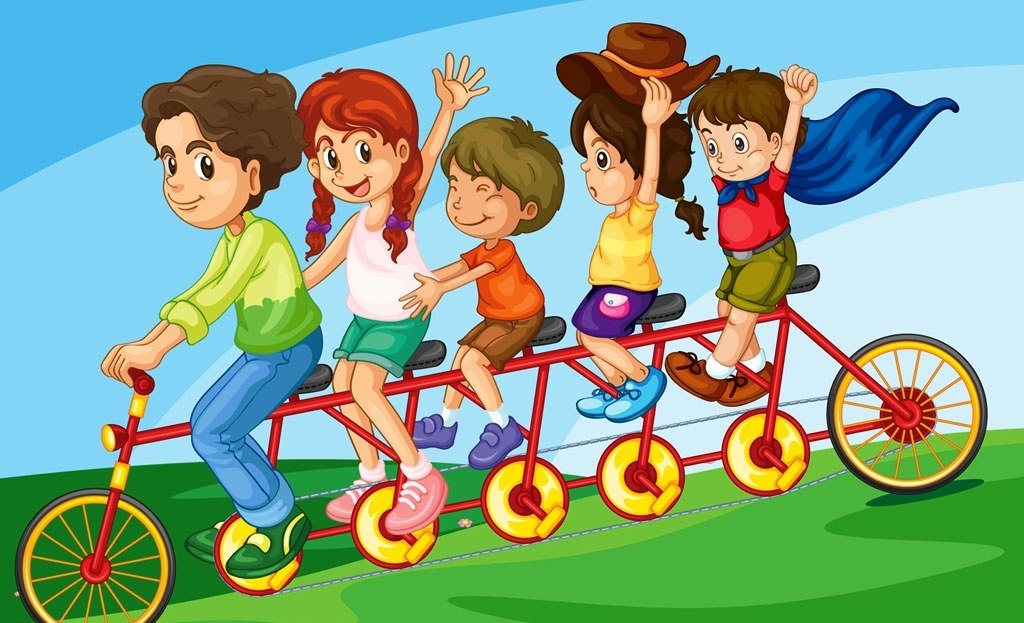 Прочитайте сказку «Кот, Петух и Лиса»«Кот, петух и лиса»
Русская народная сказкаЖили-были кот да петух, жили они дружно. Кот ходил в лес на промысел, а петуху наказывал дома сидеть, дверей не отпирать и в окошко не выглядывать: не унесла бы воровка-лиса. Ушел кот в лес, а лиса тут как тут: подбежала к окну да и поет:«Кукуреку, петушок!
Золотой гребешок,
Масляна головушка,
Шелкова бородушка,
Выгляни в окошко:
Дам тебе горошку».Захотелось петушку посмотреть, кто так сладко поет: выглянул он в окно, а лиса его – цап-царап! – и потащила. Несет лиса петуха, а петух кричит:«Несет меня лиса
За темные леса,
За высокие горы,
В далекие страны!
Котик-братик,
Отними меня!»Услыхал кот знакомый голосок, нагнал лису, отбил петушка и принес домой.«Смотри же, Петя, – говорит кот, – завтра я пойду дальше, не слушай лисы, не выглядывай в окно: а не то – съест тебя лиса, косточек не оставит».Ушел кот, а лиса опять под окном и поет:«Кукуреку, петушок!
Золотой гребешок,
Масляна головушка,
Шелкова бородушка,
Выгляни в окошко:
Дам тебе горошку,
Дам и зернышкек».Долго крепился петушок, не выглядывал, хоть очень уж хотелось ему посмотреть, какие там зернышки у лисы. Видит лиса, что не выглядывает петух, принялась опять петь:«Кукуреку, петушок!
Золотой гребешок,
Масляна головушка,
Шелкова бородушка,
Вот бояре ехали,
Пшено порассыпали,
Некому подбирать».Тут уж не вытерпел петушок, захотелось ему посмотреть, какое там бояре пшено рассыпали, – выглянул: а лиса петушка цап-царап! – и потащила. Кричит опять петушок:«Несет меня лиса
За темные леса,
За высокие горы,
В далекие страны!
Котик-братик,
Выручи из беды!»Далеко был кот, едва услыхал знакомый голосок; однако же побежал в погоню, догнал лису, отбил петушка и притащил домой.«Смотри же, петушок! Завтра я еще дальше уйду. Не слушай лису, не выглядывай в окошко; а то и будешь кричать, да не услышу».Ушел кот, а лиса под окно и запела:«Кукуреку, петушок!
Золотой гребешок,
Масляна головушка,
Шелкова бородушка,
Выгляни в окошко,
Погляди немножко:
Как у Карпова двора
Поукатана гора,
Стоят сани-самокаты,
Они сами катят,
Сами ехать хотят».Хочется петушку хоть одним глазком взглянуть на санки-самокатки, да думает себе: «Нет, не выгляну; уйдет лиса, тогда погляжу!» Запела было опять лиса свою песню, а петушок ей и говорит:«Нет, не обманешь меня больше, лиса, не выгляну!»«А мне что тебя обманывать? – отвечает лиса. – Хочешь – гляди, хочешь – нет. Прощай! Мне домой пора».Отбежала лиса, да и спряталась за угол. Не слышит петушок лисы; захотелось ему посмотреть, в самом ли деле она ушла, – выглянул: а лиса его цап-царап! – и потащила.Пришел кот домой, а петушка то и нет. Понял он, кто петушка унес и пошел к лисьей избе в лес, да стал лису звать. Лиса слышит, что ее кто-то вызывает, а отойти от печи не может — блины печет. Вот лиса и говорит петушку:— Ступай, посмотри, кто там меня зовет, да возвращайся. Петушок выскочил на крыльцо, кот схватил его и понесся домой, что было мочи.С тех пор опять кот да петух живут вместе, а лиса уж больше к ним и не показывается.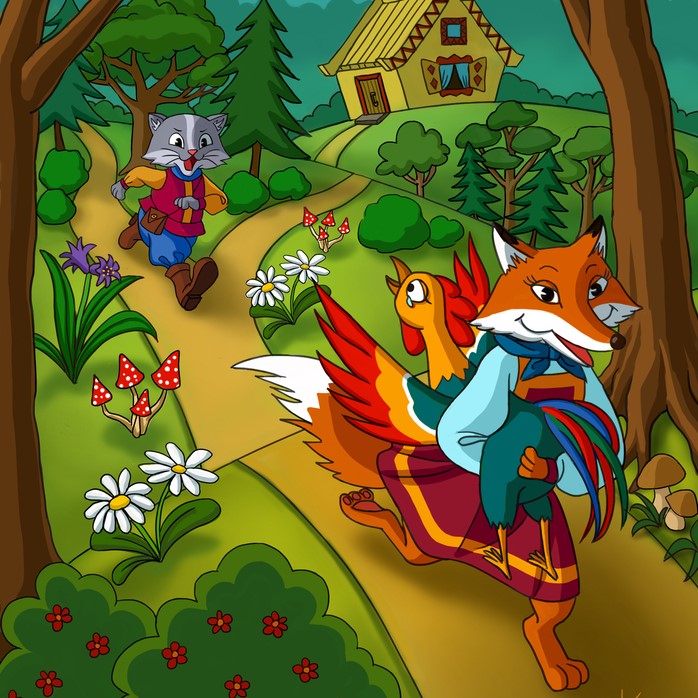 Поговорите о сказке и дружбе.- Кто спасал петуха от лисы?- Так кого из этих героев можно назвать друзьями?- А петуха и лису можно назвать друзьями?- Почему?- Как ты думаешь?- А ты как думаешь?(лиса всё время пыталась обмануть петуха, унести к себе в нору. А так друзья не поступают.)Прочтите стихотворенияПОДРУЖКА МАШАМы с моей подружкой МашейВместе ходим в детский сад.В нашей группе появилисьТрое новеньких ребят.Среди них мальчишка Вовка,Очень вредный и плохой.Он вчера кричал на Машу,А потом толкнул рукой!Я хотела заступитьсяЗа подругу – сдачи дать,Только Маша почему-тоПозвала его гулять!Мы лепили вместе бабу,Он катал нам снежный ком.Поиграли в астронавтовИ домой пошли потом.Утром Вовка прямо в группеСнять ботинки нам помог,Не кривлялся и не дрался,Помогал нам всем чем мог!И с тех пор всегда мы вместе,Вовка наш хороший друг.Отчего ж он изменилсяКак-то быстро, как-то вдруг?Я подумала немного(Ну, полчасика всего,И решила – просто МашаПрименила волшебство!ЧЕЙ ГРИБ?На лесной опушкеСсорились подружки.За грибами пошли,Лишь один гриб нашли.Чей же гриб? Как им быть?Как грибочек поделить?Говорит одна: «Он мой,Я возьму его домой».Отвечает ей другая:«Ой, ты хитрая какая!Лучше я его возьму,Своей маме отнесу».Долго спорили они,Поделить гриб не могли.Смотрят – а на веточкеСидит мама-белочка,Рядышком бельчата –Весёлые ребята.Удивились девочки,Улыбнулись белочке.Сразу спор они решили –Грибок белке подарили.Помахали ей рукойИ отправились домой.Очень рада белочка:«Ах, какие девочки!Свою дружбу сохранили,И бельчат накормили».В ДЕТСКОМ САДИКЕ ДЕТИШКИ.В детском садике детишкиВсе такие шалунишки!На прогулку вышли дети.Раз! – несётся с горки Петя.Два! – за ним летит Ванюша.Три! – на карусели Ксюша.А четыре! – в доме Коля.Пять! – стоит с ведёрком Оля.Шесть! – с мячом играет Митя.Семь! – с коня слезает Витя.Восемь! – с куклою Наташа.Девять! – рядом скачет Маша.Десять! – по дорожке ФедяЕдет на велосипеде.А теперь наоборот:Десять! – на велосипедеПо дорожке едет Федя!Девять! – бойко скачет Маша.Восемь! – c куклою Наташа.Семь! – с коня слезает Витя.Шесть! – бросает мячик Митя.Пять! – ведёрком машет Оля.А четыре! – в доме Коля.Три! – на карусели Ксюша.Два! – с горы летит Ванюша.Раз! – внизу хохочет Петя.Нет дружней ребят на свете!Юрий Энтин «Про дружбу»«Дружит с солнцем ветерок,А роса с травою.Дружит с бабочкой цветок,Дружим мы с тобою.Все с друзьями пополамПоделить мы радыТолько ссориться друзьямНикогда не надо!Посмотрите мультфильмы о дружбе«Обида» https://www.youtube.com/watch?time_continue=1&v=PHoJX2C7BrM&feature=emb_logo Давай дружитьhttps://www.youtube.com/watch?v=_cA1ePVi-OI&list=PLYymTuJXocGLeOmdE0t3cSx7VKH_Uvl44&index=8&t=0s Необычный другhttp://nashimultiki.ru/neobichnii-drug/ Большой секрет для маленькой компанииhttps://www.youtube.com/watch?v=j-od9WwQ8yA Слепите с ребенком из пластилина Льва.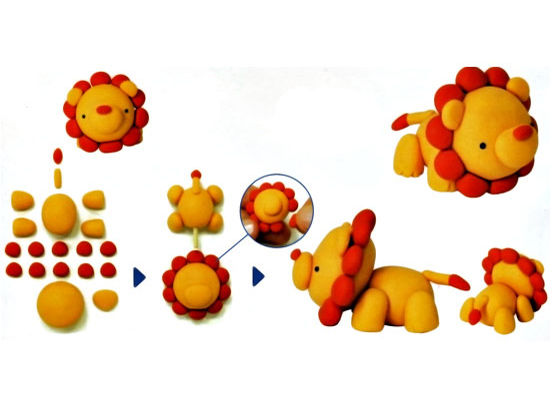 